طلب الموافقة على سفر متعاقد (غير سعودي) خلال الإجازات الرسمية والمهمات✍زكي الرصاصي 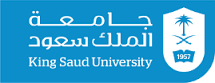 المملكة العربية السعوديةص. ب. 2454 الرياض 11451www.ksu.edu.sa      جامعة الملك سعود (034)هاتف 25 81 467 11 966+فاكس 26 81 467 966+         عمادة الموارد البشريةمقدم الطلبالاسمالاسمالاسمالاسمالرقم الوظيفيالرقم الوظيفيالوظيفةجهة العملمقدم الطلبعضو هيئة تدريسكلية الهندسةمقدم الطلبنوع الإجازةنوع الإجازةنوع الإجازةنوع الإجازةنوع الإجازةنوع الإجازةمنإلى مقدم الطلب  نهاية الاسبوععيد الفطر عيد الأضحى اليوم الوطنياليوم الوطنيمهمة ..............     /       /1441هـ    /       /1441هـمقدم الطلبسعادة الأستاذ/ مدير إدارة كلية الهندسة                                                                                               المحترم أرجو التكرم بالموافقة على لي بالسفر خلال الفترة الموضحة أعلاه مع علمي بأن راتبي سيوقف ويتم استئناف صرفه عند إشعار عمادة الموارد البشرية بمباشرة العمل. وفي حالة أن الطلب يكون في موعد صدور الرواتب الشهرية، فإني على علم بأن راتبي سوف يؤجل صرفه إلى الشهر القادم.                                                                                   التوقيع:...................................       التاريخ:         /         /1441هـ سعادة الأستاذ/ مدير إدارة كلية الهندسة                                                                                               المحترم أرجو التكرم بالموافقة على لي بالسفر خلال الفترة الموضحة أعلاه مع علمي بأن راتبي سيوقف ويتم استئناف صرفه عند إشعار عمادة الموارد البشرية بمباشرة العمل. وفي حالة أن الطلب يكون في موعد صدور الرواتب الشهرية، فإني على علم بأن راتبي سوف يؤجل صرفه إلى الشهر القادم.                                                                                   التوقيع:...................................       التاريخ:         /         /1441هـ سعادة الأستاذ/ مدير إدارة كلية الهندسة                                                                                               المحترم أرجو التكرم بالموافقة على لي بالسفر خلال الفترة الموضحة أعلاه مع علمي بأن راتبي سيوقف ويتم استئناف صرفه عند إشعار عمادة الموارد البشرية بمباشرة العمل. وفي حالة أن الطلب يكون في موعد صدور الرواتب الشهرية، فإني على علم بأن راتبي سوف يؤجل صرفه إلى الشهر القادم.                                                                                   التوقيع:...................................       التاريخ:         /         /1441هـ سعادة الأستاذ/ مدير إدارة كلية الهندسة                                                                                               المحترم أرجو التكرم بالموافقة على لي بالسفر خلال الفترة الموضحة أعلاه مع علمي بأن راتبي سيوقف ويتم استئناف صرفه عند إشعار عمادة الموارد البشرية بمباشرة العمل. وفي حالة أن الطلب يكون في موعد صدور الرواتب الشهرية، فإني على علم بأن راتبي سوف يؤجل صرفه إلى الشهر القادم.                                                                                   التوقيع:...................................       التاريخ:         /         /1441هـ سعادة الأستاذ/ مدير إدارة كلية الهندسة                                                                                               المحترم أرجو التكرم بالموافقة على لي بالسفر خلال الفترة الموضحة أعلاه مع علمي بأن راتبي سيوقف ويتم استئناف صرفه عند إشعار عمادة الموارد البشرية بمباشرة العمل. وفي حالة أن الطلب يكون في موعد صدور الرواتب الشهرية، فإني على علم بأن راتبي سوف يؤجل صرفه إلى الشهر القادم.                                                                                   التوقيع:...................................       التاريخ:         /         /1441هـ سعادة الأستاذ/ مدير إدارة كلية الهندسة                                                                                               المحترم أرجو التكرم بالموافقة على لي بالسفر خلال الفترة الموضحة أعلاه مع علمي بأن راتبي سيوقف ويتم استئناف صرفه عند إشعار عمادة الموارد البشرية بمباشرة العمل. وفي حالة أن الطلب يكون في موعد صدور الرواتب الشهرية، فإني على علم بأن راتبي سوف يؤجل صرفه إلى الشهر القادم.                                                                                   التوقيع:...................................       التاريخ:         /         /1441هـ سعادة الأستاذ/ مدير إدارة كلية الهندسة                                                                                               المحترم أرجو التكرم بالموافقة على لي بالسفر خلال الفترة الموضحة أعلاه مع علمي بأن راتبي سيوقف ويتم استئناف صرفه عند إشعار عمادة الموارد البشرية بمباشرة العمل. وفي حالة أن الطلب يكون في موعد صدور الرواتب الشهرية، فإني على علم بأن راتبي سوف يؤجل صرفه إلى الشهر القادم.                                                                                   التوقيع:...................................       التاريخ:         /         /1441هـ سعادة الأستاذ/ مدير إدارة كلية الهندسة                                                                                               المحترم أرجو التكرم بالموافقة على لي بالسفر خلال الفترة الموضحة أعلاه مع علمي بأن راتبي سيوقف ويتم استئناف صرفه عند إشعار عمادة الموارد البشرية بمباشرة العمل. وفي حالة أن الطلب يكون في موعد صدور الرواتب الشهرية، فإني على علم بأن راتبي سوف يؤجل صرفه إلى الشهر القادم.                                                                                   التوقيع:...................................       التاريخ:         /         /1441هـ موافقة جهة العمللا مانع من سفره خلال الفترة الموضحة أعلاه وسيتم الرفع عن مباشرته العمل أو عدمها.عميد/مدير إدارة كلية الهندسة      الاسم: ..................................... التوقيع:..................... التاريخ:       /       /1441هـلا مانع من سفره خلال الفترة الموضحة أعلاه وسيتم الرفع عن مباشرته العمل أو عدمها.عميد/مدير إدارة كلية الهندسة      الاسم: ..................................... التوقيع:..................... التاريخ:       /       /1441هـلا مانع من سفره خلال الفترة الموضحة أعلاه وسيتم الرفع عن مباشرته العمل أو عدمها.عميد/مدير إدارة كلية الهندسة      الاسم: ..................................... التوقيع:..................... التاريخ:       /       /1441هـلا مانع من سفره خلال الفترة الموضحة أعلاه وسيتم الرفع عن مباشرته العمل أو عدمها.عميد/مدير إدارة كلية الهندسة      الاسم: ..................................... التوقيع:..................... التاريخ:       /       /1441هـلا مانع من سفره خلال الفترة الموضحة أعلاه وسيتم الرفع عن مباشرته العمل أو عدمها.عميد/مدير إدارة كلية الهندسة      الاسم: ..................................... التوقيع:..................... التاريخ:       /       /1441هـلا مانع من سفره خلال الفترة الموضحة أعلاه وسيتم الرفع عن مباشرته العمل أو عدمها.عميد/مدير إدارة كلية الهندسة      الاسم: ..................................... التوقيع:..................... التاريخ:       /       /1441هـلا مانع من سفره خلال الفترة الموضحة أعلاه وسيتم الرفع عن مباشرته العمل أو عدمها.عميد/مدير إدارة كلية الهندسة      الاسم: ..................................... التوقيع:..................... التاريخ:       /       /1441هـلا مانع من سفره خلال الفترة الموضحة أعلاه وسيتم الرفع عن مباشرته العمل أو عدمها.عميد/مدير إدارة كلية الهندسة      الاسم: ..................................... التوقيع:..................... التاريخ:       /       /1441هـإدارة الرواتب والبدلات لإيقاف راتبهتم إيقاف راتبه اعتباراً من     /      /1441هـ مدير إدارة الرواتب والبدلات                                                                  التوقيع:....................... التاريخ:       /       /1441هـتم إيقاف راتبه اعتباراً من     /      /1441هـ مدير إدارة الرواتب والبدلات                                                                  التوقيع:....................... التاريخ:       /       /1441هـتم إيقاف راتبه اعتباراً من     /      /1441هـ مدير إدارة الرواتب والبدلات                                                                  التوقيع:....................... التاريخ:       /       /1441هـتم إيقاف راتبه اعتباراً من     /      /1441هـ مدير إدارة الرواتب والبدلات                                                                  التوقيع:....................... التاريخ:       /       /1441هـتم إيقاف راتبه اعتباراً من     /      /1441هـ مدير إدارة الرواتب والبدلات                                                                  التوقيع:....................... التاريخ:       /       /1441هـتم إيقاف راتبه اعتباراً من     /      /1441هـ مدير إدارة الرواتب والبدلات                                                                  التوقيع:....................... التاريخ:       /       /1441هـتم إيقاف راتبه اعتباراً من     /      /1441هـ مدير إدارة الرواتب والبدلات                                                                  التوقيع:....................... التاريخ:       /       /1441هـتم إيقاف راتبه اعتباراً من     /      /1441هـ مدير إدارة الرواتب والبدلات                                                                  التوقيع:....................... التاريخ:       /       /1441هـإدارة علاقات الموظفينتم منحه تأشيرة الخروج والعودة بتاريخ:      /      /1441هـ الوقت المحددالوقت غير المحدد بتاريخ:          /         /1441هـ رئيس وحدة الجوازات والاستقدام                                       التوقيع:.......................... التاريخ:        /       /1441هـ تم منحه تأشيرة الخروج والعودة بتاريخ:      /      /1441هـ الوقت المحددالوقت غير المحدد بتاريخ:          /         /1441هـ رئيس وحدة الجوازات والاستقدام                                       التوقيع:.......................... التاريخ:        /       /1441هـ تم منحه تأشيرة الخروج والعودة بتاريخ:      /      /1441هـ الوقت المحددالوقت غير المحدد بتاريخ:          /         /1441هـ رئيس وحدة الجوازات والاستقدام                                       التوقيع:.......................... التاريخ:        /       /1441هـ تم منحه تأشيرة الخروج والعودة بتاريخ:      /      /1441هـ الوقت المحددالوقت غير المحدد بتاريخ:          /         /1441هـ رئيس وحدة الجوازات والاستقدام                                       التوقيع:.......................... التاريخ:        /       /1441هـ تم منحه تأشيرة الخروج والعودة بتاريخ:      /      /1441هـ الوقت المحددالوقت غير المحدد بتاريخ:          /         /1441هـ رئيس وحدة الجوازات والاستقدام                                       التوقيع:.......................... التاريخ:        /       /1441هـ تم منحه تأشيرة الخروج والعودة بتاريخ:      /      /1441هـ الوقت المحددالوقت غير المحدد بتاريخ:          /         /1441هـ رئيس وحدة الجوازات والاستقدام                                       التوقيع:.......................... التاريخ:        /       /1441هـ تم منحه تأشيرة الخروج والعودة بتاريخ:      /      /1441هـ الوقت المحددالوقت غير المحدد بتاريخ:          /         /1441هـ رئيس وحدة الجوازات والاستقدام                                       التوقيع:.......................... التاريخ:        /       /1441هـ تم منحه تأشيرة الخروج والعودة بتاريخ:      /      /1441هـ الوقت المحددالوقت غير المحدد بتاريخ:          /         /1441هـ رئيس وحدة الجوازات والاستقدام                                       التوقيع:.......................... التاريخ:        /       /1441هـ وحدة الاستحقاقات لاستئناف صرف راتبهمدير إدارة الرواتب والبدلات                                                                                                   مع التحية الرجاء استئناف صرف راتبه، حيث باشر العمل اعتباراً من       /         /1441هـ رئيس وحدة الاستحقاقات بإدارة ..........................................    التوقيع: .......................... التاريخ:        /         /1441هـ مدير إدارة الرواتب والبدلات                                                                                                   مع التحية الرجاء استئناف صرف راتبه، حيث باشر العمل اعتباراً من       /         /1441هـ رئيس وحدة الاستحقاقات بإدارة ..........................................    التوقيع: .......................... التاريخ:        /         /1441هـ مدير إدارة الرواتب والبدلات                                                                                                   مع التحية الرجاء استئناف صرف راتبه، حيث باشر العمل اعتباراً من       /         /1441هـ رئيس وحدة الاستحقاقات بإدارة ..........................................    التوقيع: .......................... التاريخ:        /         /1441هـ مدير إدارة الرواتب والبدلات                                                                                                   مع التحية الرجاء استئناف صرف راتبه، حيث باشر العمل اعتباراً من       /         /1441هـ رئيس وحدة الاستحقاقات بإدارة ..........................................    التوقيع: .......................... التاريخ:        /         /1441هـ مدير إدارة الرواتب والبدلات                                                                                                   مع التحية الرجاء استئناف صرف راتبه، حيث باشر العمل اعتباراً من       /         /1441هـ رئيس وحدة الاستحقاقات بإدارة ..........................................    التوقيع: .......................... التاريخ:        /         /1441هـ مدير إدارة الرواتب والبدلات                                                                                                   مع التحية الرجاء استئناف صرف راتبه، حيث باشر العمل اعتباراً من       /         /1441هـ رئيس وحدة الاستحقاقات بإدارة ..........................................    التوقيع: .......................... التاريخ:        /         /1441هـ مدير إدارة الرواتب والبدلات                                                                                                   مع التحية الرجاء استئناف صرف راتبه، حيث باشر العمل اعتباراً من       /         /1441هـ رئيس وحدة الاستحقاقات بإدارة ..........................................    التوقيع: .......................... التاريخ:        /         /1441هـ مدير إدارة الرواتب والبدلات                                                                                                   مع التحية الرجاء استئناف صرف راتبه، حيث باشر العمل اعتباراً من       /         /1441هـ رئيس وحدة الاستحقاقات بإدارة ..........................................    التوقيع: .......................... التاريخ:        /         /1441هـ 